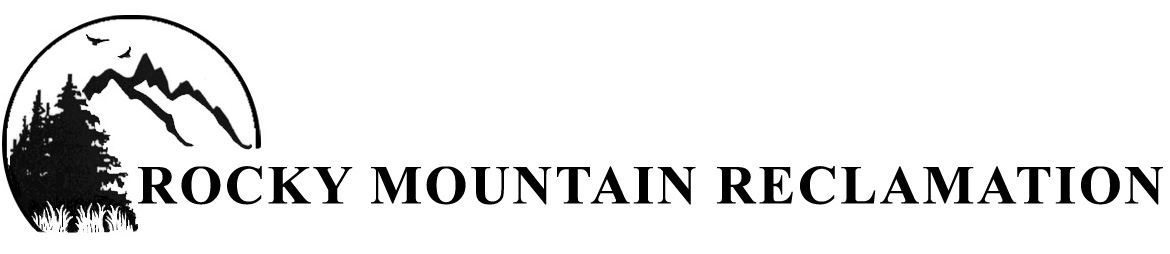 APPLICATION FOR EMPLOYMENTROCKY MOUNTAIN RECLAMATION is an Equal Opportunity/Affirmative Action Employer.Description of Operations Manager position:Contract management, ordering materials for projects and inventory.Scheduling field crews, coordinating equipment and crews.Preparing information for our Clients concerning our safety records and compliance and assisting with Invoicing and AR. The company offers health insurance (including dental and vision), 401K Retirement Plan, and Paid Time Off.PLEASE TYPE OR PRINT.  Complete the entire application, even if you attach resume—RESUMES WELCOMED!  Incomplete applications may not be considered.  Please fill out each box (do NOT answer with “See Resume.”)  	                       WHAT YOU ARE LOOKING FOR:     Full-Time/Permanent	     Part-Time/Permanent				                                             Full-Time/Temporary     Part-Time/Temporary  Do you feel this wage was sufficient? _____ Why / Why not?_______________________________________________________  If hired for this position, what do you feel it should pay, at a minimum?    _______ Per hour.WHAT ARE YOU LOOKING FOR IN YOUR NEXT JOB?_____________________________________________________________________________________________________________________________________________________________________________________________PLEASE READ CAREFULLY AND SIGN THAT YOU UNDERSTAND AND ACCEPT THIS INFORMATION 	 I certify that the information on this application and its supporting documents is accurate and complete.  I understand and agree that failure to fully complete the form, or misrepresentation or omission of facts, represents grounds for elimination from consideration for employment, or termination after employment if discovered at a later date. 		UPON HIRE; I understand that this document is NOT an offer of employment, and that an offer of employment, if tendered, does NOT constitute a contract for continued guaranteed employment.  I understand that employees of ROCKY MOUNTAIN RECLAMATION serve at-will, and the employment relationship may be terminated at any time by either party, for any or no reason, other than a reason prohibited by law. If employed, I will be required to furnish proof of eligibility to work in the United States and to comply with company and departmental regulations.Applicant Signature: ________________________________________________	            Date: ________________APPLICANT INFORMATIONAPPLICANT INFORMATIONAPPLICANT INFORMATIONAPPLICANT INFORMATIONAPPLICANT INFORMATIONAPPLICANT INFORMATIONAPPLICANT INFORMATIONAPPLICANT INFORMATIONAPPLICANT INFORMATIONAPPLICANT INFORMATIONAPPLICANT INFORMATIONAPPLICANT INFORMATIONAPPLICANT INFORMATIONAPPLICANT INFORMATIONFull Name:Last NameLast NameLast NameFirst NameFirst NameFirst NameFirst NameFirst NameM.I.Mailing AddressMailing AddressMailing AddressMailing AddressMailing AddressMailing AddressMailing AddressMailing AddressApartment/Unit NumberApartment/Unit NumberApartment/Unit NumberApartment/Unit NumberApartment/Unit NumberApartment/Unit NumberCityCityCityCityCityCityCityCityStateStateStateZip CodeZip CodeZip CodePermanent AddressPermanent AddressPermanent AddressPermanent AddressPermanent AddressPermanent AddressPermanent AddressPermanent AddressApartment/Unit NumberApartment/Unit NumberApartment/Unit NumberApartment/Unit NumberApartment/Unit NumberApartment/Unit NumberCityCityCityCityCityCityCityCityStateStateStateZip CodeZip CodeZip CodeContact Phone:(      )          (      )          E-mail Address:E-mail Address:E-mail Address:E-mail Address:E-mail Address:E-mail Address:Are you at least 18 years of age?Are you at least 18 years of age? Yes    No Yes    No Yes    NoAs safety is our number one priority, it is imperative that you are able to communicate effectively with the rest of the RMR Team. 
Are you able to read, write, and speak English fluently?As safety is our number one priority, it is imperative that you are able to communicate effectively with the rest of the RMR Team. 
Are you able to read, write, and speak English fluently?As safety is our number one priority, it is imperative that you are able to communicate effectively with the rest of the RMR Team. 
Are you able to read, write, and speak English fluently?As safety is our number one priority, it is imperative that you are able to communicate effectively with the rest of the RMR Team. 
Are you able to read, write, and speak English fluently?As safety is our number one priority, it is imperative that you are able to communicate effectively with the rest of the RMR Team. 
Are you able to read, write, and speak English fluently?As safety is our number one priority, it is imperative that you are able to communicate effectively with the rest of the RMR Team. 
Are you able to read, write, and speak English fluently?As safety is our number one priority, it is imperative that you are able to communicate effectively with the rest of the RMR Team. 
Are you able to read, write, and speak English fluently?As safety is our number one priority, it is imperative that you are able to communicate effectively with the rest of the RMR Team. 
Are you able to read, write, and speak English fluently?As safety is our number one priority, it is imperative that you are able to communicate effectively with the rest of the RMR Team. 
Are you able to read, write, and speak English fluently? Yes     NoAre you eligible to work in the U.S for an unlimited time?Are you eligible to work in the U.S for an unlimited time? Yes    No Yes    No Yes    NoAs safety is our number one priority, it is imperative that you are able to communicate effectively with the rest of the RMR Team. 
Are you able to read, write, and speak English fluently?As safety is our number one priority, it is imperative that you are able to communicate effectively with the rest of the RMR Team. 
Are you able to read, write, and speak English fluently?As safety is our number one priority, it is imperative that you are able to communicate effectively with the rest of the RMR Team. 
Are you able to read, write, and speak English fluently?As safety is our number one priority, it is imperative that you are able to communicate effectively with the rest of the RMR Team. 
Are you able to read, write, and speak English fluently?As safety is our number one priority, it is imperative that you are able to communicate effectively with the rest of the RMR Team. 
Are you able to read, write, and speak English fluently?As safety is our number one priority, it is imperative that you are able to communicate effectively with the rest of the RMR Team. 
Are you able to read, write, and speak English fluently?As safety is our number one priority, it is imperative that you are able to communicate effectively with the rest of the RMR Team. 
Are you able to read, write, and speak English fluently?As safety is our number one priority, it is imperative that you are able to communicate effectively with the rest of the RMR Team. 
Are you able to read, write, and speak English fluently?As safety is our number one priority, it is imperative that you are able to communicate effectively with the rest of the RMR Team. 
Are you able to read, write, and speak English fluently? Yes     NoHave you been convicted of any crime?Have you been convicted of any crime?Have you been convicted of any crime?Have you been convicted of any crime?Have you been convicted of any crime?Have you been convicted of any crime? Yes      NoIf yes please provide detailed information about the conviction(s) in the area provided at the end of this application.If yes please provide detailed information about the conviction(s) in the area provided at the end of this application.If yes please provide detailed information about the conviction(s) in the area provided at the end of this application.If yes please provide detailed information about the conviction(s) in the area provided at the end of this application.If yes please provide detailed information about the conviction(s) in the area provided at the end of this application.If yes please provide detailed information about the conviction(s) in the area provided at the end of this application.If yes please provide detailed information about the conviction(s) in the area provided at the end of this application.If yes please provide detailed information about the conviction(s) in the area provided at the end of this application.After reading this job description, are you able to perform all tasks?What is the last wage rate you received for working in this field:After reading this job description, are you able to perform all tasks?What is the last wage rate you received for working in this field:After reading this job description, are you able to perform all tasks?What is the last wage rate you received for working in this field:After reading this job description, are you able to perform all tasks?What is the last wage rate you received for working in this field:After reading this job description, are you able to perform all tasks?What is the last wage rate you received for working in this field:After reading this job description, are you able to perform all tasks?What is the last wage rate you received for working in this field:After reading this job description, are you able to perform all tasks?What is the last wage rate you received for working in this field:After reading this job description, are you able to perform all tasks?What is the last wage rate you received for working in this field:              Per hour.                 Per hour.                 Per hour.                 Per hour.                 Per hour.   JOB HISTORY…PLEASE DO NOT SAY “See Resume.”…  START WITH MOST RECENT, & WORK BACKWARDSJOB HISTORY…PLEASE DO NOT SAY “See Resume.”…  START WITH MOST RECENT, & WORK BACKWARDSJOB HISTORY…PLEASE DO NOT SAY “See Resume.”…  START WITH MOST RECENT, & WORK BACKWARDSJOB HISTORY…PLEASE DO NOT SAY “See Resume.”…  START WITH MOST RECENT, & WORK BACKWARDSJOB HISTORY…PLEASE DO NOT SAY “See Resume.”…  START WITH MOST RECENT, & WORK BACKWARDSEmployer (Current/Most Recent)Employer (Current/Most Recent)Address/LocationAddress/LocationSupervisor’s NameEmployer (Current/Most Recent)Employer (Current/Most Recent)Address/LocationAddress/LocationSupervisor’s PhoneTitle or PositionJob Duties
     Job Duties
     Job Duties
     Start DateStarting Wage$     Reason for Leaving
     End DateEnding Wage$     Reason for Leaving
     Employer 
     Employer 
     Address/Location
     Address/Location
     Supervisor’s NameEmployer 
     Employer 
     Address/Location
     Address/Location
     Supervisor’s Phone
     Title or PositionJob Duties
     Job Duties
     Job Duties
     Start DateStarting Wage$     Reason for Leaving
     End DateEnding Wage$     Reason for Leaving
     Employer
      Employer
      Address/Location
     Address/Location
     Supervisor’s Name
     Employer
      Employer
      Address/Location
     Address/Location
     Supervisor’s Phone
     Title or PositionJob Duties
     Job Duties
     Job Duties
     Start DateStarting Wage$     Reason for Leaving
     End DateEnding Wage$     Reason for Leaving
     Please use the additional pages at the end of this application if necessary.Please use the additional pages at the end of this application if necessary.Please use the additional pages at the end of this application if necessary.Please use the additional pages at the end of this application if necessary.Please use the additional pages at the end of this application if necessary.EDUCATION & SKILLSEDUCATION & SKILLSEDUCATION & SKILLSEDUCATION & SKILLSCollege/Business/TradeLocationDates AttendedDid you Graduate? Yes      NoDegree Obtained:Honors/AwardsEDUCATION & SKILLS continued EDUCATION & SKILLS continued EDUCATION & SKILLS continued EDUCATION & SKILLS continued High SchoolLocationDates AttendedDid you Graduate? Yes      No  Degree Obtained:     Diploma     or      GEDHonors/AwardsOther credentials/licenses/professional affiliations, etc.:      Please list technical skills, clerical skills, trade skills, etc., relevant to this position.  Include relevant computer systems and software packages of which you have a working knowledge, and note your level of proficiency (basic, intermediate, expert) Excel –      Access –      Quickbooks--     Please feel free to include any other information/skills that you would like us to consider:In one of your jobs, describe something you most enjoyed:      And something that was least enjoyable:      REFERENCESREFERENCESREFERENCESPlease list 3 people not related to you whom you have known for at least 2 yearsPlease list 3 people not related to you whom you have known for at least 2 yearsPlease list 3 people not related to you whom you have known for at least 2 yearsName       Phone #      Relationship      Name       Phone #      Relationship      Name       Phone #      Relationship      